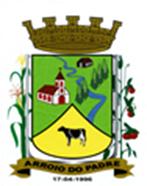 ESTADO DO RIO GRANDE DO SULPREFEITURA DE ARROIO DO PADREGABINETE DO PREFEITOLEI Nº 2.655, DE 08 DE MAIO DE 2024.Autoriza o Município de Arroio do Padre, Poder Executivo, a contratar servidor por tempo determinado para atender a necessidade de excepcional interesse público para o cargo de Psicólogo.O Prefeito Municipal de Arroio do Padre, RS, Sr. Rui Carlos Peter, faz saber que a Câmara de Vereadores aprovou e eu sanciono e promulgo a seguinte Lei.Art. 1º A presente Lei trata da contratação por tempo determinado de servidor que desempenhará suas funções junto a Secretaria Municipal de Saúde e Desenvolvimento Social. Art. 2º Fica autorizado o Município de Arroio do Padre, Poder Executivo, a contratar servidor pelo prazo de 06 (seis) meses, prorrogável por igual período, para desempenhar a função de Psicólogo, junto a Secretaria Municipal de Saúde e Desenvolvimento Social, conforme quadro abaixo:§1º Fica autorizado o Poder Executivo a realizar nova contratação pelo período remanescente, no caso de desistência ou rescisão antecipada do contrato temporário e desde que persista a justificativa da necessidade da contratação.§2º Cessada a necessidade que motivou a contratação, estará a Administração Municipal autorizada a promover rescisão do contrato, ainda que antes da data prevista para o seu término, sem que disto decorra qualquer obrigação de indenização a seu ocupante.Art. 3º As especificações funcionais e a descrição sintética das atribuições do cargo a ser desenvolvido e requisitos para o provimento, estão contidos no Anexo I da presente Lei.  Art. 4º A forma de contratação será realizada em caráter administrativo, tendo o contratado os direitos e deveres, estabelecidos no Regime Jurídico, aplicável aos servidores municipais, e será realizado processo seletivo simplificado.Art. 5º Constatada a necessidade de atendimento à população e relevante interesse público, poderá o contratado de conformidade com a presente Lei, realizar serviço extraordinário com a devida autorização e justificativa da Secretaria a qual está vinculado.Art. 6º O recrutamento, a seleção e a contratação do servidor será de responsabilidade da Secretaria Municipal de Administração, Planejamento, Finanças, Gestão e Tributos, cabendo a Secretaria Municipal de Saúde e Desenvolvimento Social a execução e fiscalização do contrato celebrado.  Art. 7º Ao servidor contratado por esta Lei, aplicar-se-á o Regime Geral de Previdência Social.Art. 8º As despesas decorrentes desta Lei correrão por conta de dotações orçamentárias específicas.Art. 9º Esta Lei entra em vigor na data de sua publicação.Arroio do Padre, 08 de maio de 2024.__________________________Rui Carlos PeterPrefeito MunicipalCâmara Municipal de Vereadores de Arroio do Padre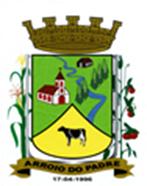 Plenário Arno BottermundGabinete da PresidênciaANEXO I - LEI Nº 2.655/2024Cargo: PSICÓLOGOATRIBUIÇÕES:Síntese dos Deveres: Executar atividades nos campos de psicologia aplicada ao trabalho e de orientação na área escolar.	Exemplos de Atribuições: Realizar psicodiagnósticos para fins de ingresso, readaptação, avaliação das condições pessoais do servidor; proceder a análise dos cargos e funções sob o ponto-de-vista psicológico, estabelecendo os requisitos necessários ao desempenho dos mesmos; efetuar pesquisas sobre atitudes, comportamentos, moral, motivação, tipos de liderança; averiguar causas de baixa produtividade; assessorar o treinamento em relações humanas; fazer psicoterapia breve, ludoterapia individual e grupal, com acompanhamento clínico, para tratamento dos casos; fazer exames de seleção em crianças, para fins de ingresso em instituições assistenciais, bem como para contemplação com bolsas de estudos; empregar técnicas como testes de inteligência e personalidade, observações de conduta, etc.; atender crianças excepcionais, com problemas de deficiência mental e sensorial ou portadora de desajustes familiares ou escolares, encaminhando-se para escolas ou classes especiais; formular hipóteses de trabalho para orientar as explorações psicológicas, médicas e educacionais; apresentar o caso estudado e interpretado à discussão em seminário; realizar pesquisas psicopedagógicas; confeccionar e selecionar o material psicodepagógico e psicológico necessário ao estudo dos casos; elaborar relatórios de trabalhos desenvolvidos; redigir a interpretação final após o debate e aconselhamento indicado a cada caso, conforme as necessidades psicológicas, escolares, sociais e profissionais do indivíduo; manter atualizado o prontuário de cada caso estudado, fazendo os necessários registros; manter-se atualizado nos processos e técnicas utilizadas pela Psicologia; executar tarefas afins.  	Condições de Trabalho:	a) Carga Horária: 24 horas semanais	Requisitos para preenchimento do cargo:	a) Idade: Mínima de 18 anos	b) Instrução: Superior Completo	c) Habilitação: Específica para o exercício legal da profissão.DenominaçãoQuantidadeRemuneração MensalCarga Horária SemanalPsicólogo01 profissionalR$   3.085,7424 horas